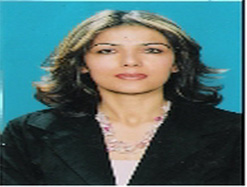 Presentation title: Improving Effect of Dietary Kefir Supplementation on the Lipid Peroxidation and GSH-Px, CAT, GSH Levels in the Blood of Rabbits Fed on a High-Cholesterol DietCorresponding Author name: Aysel GUVENAffiliation: Başkent ÜniversitesiPh. No: +90 (05326915999)Email ID’s:ayselguven@hotmail.comWhatsApp No: 05326915999Any alternative number:+900312246666Other Authors if any:Presentation type: Oral presentationAbstract :The effect of kefir on high-cholesterol and kefir diet with or without kefir on oxidative stress in the plasma and antioxidant enzyme (GSH-Px, CAT, and GSH) in the red blood of rabbits was investigated. The animals were maintained on a basal diet (control), a high-cholesterol diet (HC, 2 % w/w) or a high-cholesterol diet suplemented with kefir (30 ml kg/bw) for 16 weeks. At the and of the microbiological analysis of kefir, the averages of the total mesophilic aerobic colony counts, lactic acid bacteria, lactic streptococci, enterococci, and yeasts were found to be 1.04x109, 9.87x108, 4.38x108, 7.80x104 and 1.26x105 CUF/ml, respectively. The kefir diet caused a significant decrease in the TBARS levels in the plasma, of rabbits as compared to the HC group. In the conclusion, anticholesterimic effect of kefir may be related to its antioxidative potential as well as its antilipidemic effect.Keywords: Kefir, lipid peroxidation,  cholesterol,  antioxidants enzymsBiography :Aysel Güven is a Associate Professor at Biochemisytr Department at Baskent University, Turkey. She specialized in oxidative stress and antioxidant in the field of Health Sciences Biochemistry. She has over 50 publications that have been cited over 600 times, and her publication h-index is 8. She has been serving as an editorial board member of several reputed journals